ANNEX 1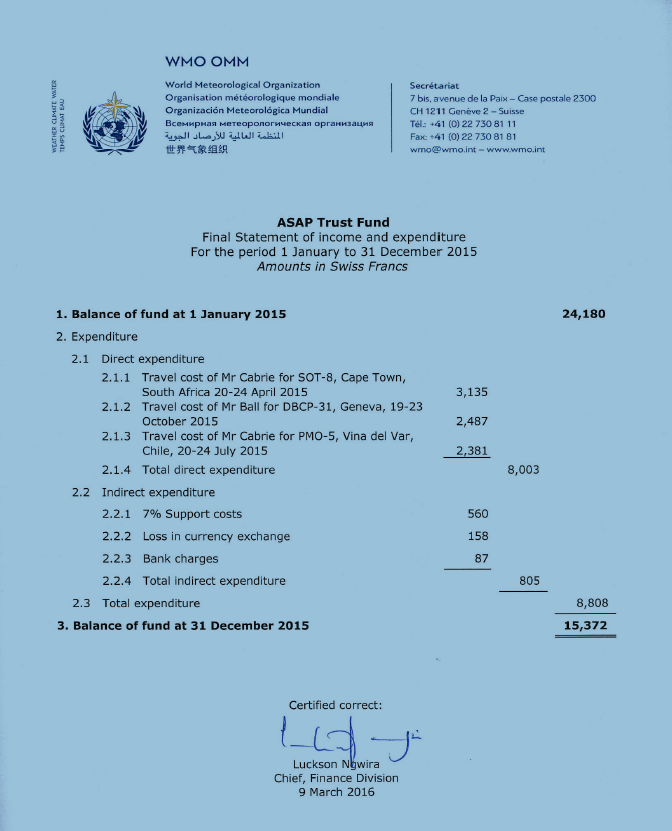 ANNEX 2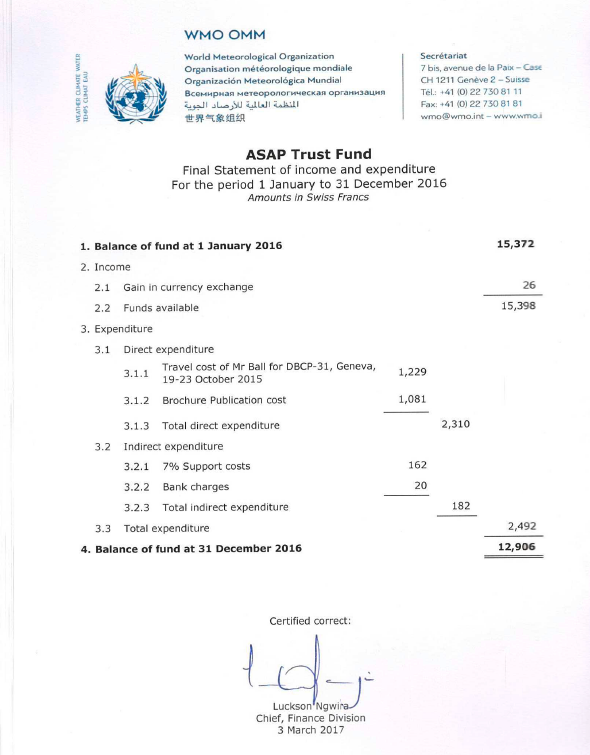 